Новые документы в линейке систем по охране труда, промышленной и пожарной безопасности за март 2024Нормативные документы по охране труда (новые)Всего в данный раздел добавлен 144 документа.Вашему вниманию предлагаются наиболее актуальные включенные в систему. Письмо Минтруда России от 21.02.2024 N 15-2/ООГ-834 «О проведении обучения по использованию (применению) средств индивидуальной защиты»;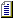   Письмо Минтруда России от 30.01.2024 N 15-4/ООГ-445 «Об отнесении обучения по охране труда к образовательной деятельности»;  Письмо Минтруда России от 08.02.2024 N 15-2/ООГ-626 «О требованиях к организации обучения по оказанию первой помощи пострадавшим, о наличии инструкций по охране труда у работодателя и их утверждении, об обеспечении работников СИЗ на работах, выполняемых в особых температурных условиях».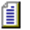 Нормативные документы по охране труда (измененные)Всего в данный раздел добавлено 539  документов.Вашему вниманию предлагаются наиболее актуальные включенные в систему.   Письмо Минтруда России от 25.12.2023 N 15-2/ООГ-5480 «О возможности обучения работников требованиям охраны труда с использованием дистанционных технологий»;  Письмо Минтруда России от 18.12.2023 N 15-2/ООГ-5371 «О предварительном медицинском осмотре при заключении трудового договора, о комплектации аптечки первой помощи и обеспечении работников СИЗ»;  Письмо Минтруда России от 07.11.2023 N 15-2/ООГ- 4983 «О расширении перечня работ повышенной опасности».Образцы и формы документов в области охрана трудаВсего в данный раздел добавлено 46 форм: - Инструкция по охране труда для водителя автомобиля, перевозящего сжиженный углеводородный газ;- Инструкция по охране труда при работе на шредере для отходов;- Инструкция по охране труда для моториста-рулевого;- Инструкция по охране труда для машиниста железнодорожных строительных машин (погрузочно-транспортного мотовоза, путеремонтной машины, снегоуборочного поезда, многофункционального маневрового трактора, железнодорожного крана);- Программа стажировки на рабочем месте для столяра;- Программа стажировки на рабочем месте для электромонтажника по кабельным сетям;- Программа обучения по безопасным методам и приемам выполнения работ повышенной опасности при выполнении работ в электроустановках, к которым предъявляются дополнительные требования в соответствии с нормативными правовыми актами, содержащими государственные нормативные требования охраны труда;- Программа обучения безопасным методам и приемам выполнения работ повышенной опасности, к которым предъявляются дополнительные требования в соответствии с нормативными правовыми актами, содержащими государственные нормативные требования охраны труда, для электромонтажника по силовым сетям и электрооборудованию (Программа В);- Приказ о списании средств индивидуальной защиты;- Сопроводительное письмо в ГИТ к декларации по СОУТ.Нормативные документы по промышленной безопасности (новые)Всего в данный раздел добавлено 62 документа.Вашему вниманию предлагаются наиболее актуальные включенные в систему.Приказ Ростехнадзора от 22.01.2024 № 16 «О внесении изменений в федеральные нормы и правила в области промышленной безопасности «Правила безопасности опасных производственных объектов, на которых используются подъемные сооружения», утвержденные приказом Федеральной службы по экологическому, технологическому и атомному надзору от 26 ноября 2020 г. № 461».Приказ Ростехнадзора от 27.12.2023 № 485 «О внесении изменений в Федеральные нормы и правила в области промышленной безопасности «Правила безопасности при переработке, обогащении и брикетировании углей», утвержденные приказом Федеральной службы по экологическому, технологическому и атомному надзору от 28 октября 2020 г. № 428».Приказ Ростехнадзора от 13.12.2023 № 449 «О внесении изменения в перечень индикаторов риска нарушения обязательных требований, используемых при осуществлении федерального государственного горного надзора, утвержденный приказом Федеральной службы по экологическому, технологическому и атомному надзору от 22 июня 2023 г. № 231».Приказ Ростехнадзора от 08.12.2023 № 442 «О внесении изменений в Федеральные нормы и правила в области промышленной безопасности «Инструкция по локализации и ликвидации последствий аварий на опасных производственных объектах, на которых ведутся горные работы», утвержденные приказом Ростехнадзора от 11 декабря 2020 г. № 520».Нормативные документы по промышленной безопасности (измененные)Всего в данный раздел добавлено 173 документа.Вашему вниманию предлагаются наиболее важные измененные документы.Приказ Ростехнадзора от 22.06.2023 № 231 «Об утверждении перечня индикаторов риска нарушения обязательных требований, используемых при осуществлении федерального государственного горного надзора».Приказ Ростехнадзора от 11.12.2020 № 519 «Об утверждении Федеральных норм и правил в области промышленной безопасности «Требования к производству сварочных работ на опасных производственных объектах»».Образцы и формы документов в области промышленной безопасностиВсего в данный раздел добавлено 9 документов.Вашему вниманию предлагаются наиболее актуальные включенные в систему.Производственная инструкция для арматурщикаПроизводственная инструкция для главного инженера шахтыПроизводственная инструкция для лица, ответственного за безопасную эксплуатацию и исправное состояние сосудов, работающих под избыточным давлением (баллоны с кислородом и пропаном)Производственная инструкция для транспортировщикаПротокол комиссии по проверке знаний требований промышленной безопасности персонала, обслуживающего оборудование, работающее под избыточным давлениемНормативные документы по пожарной безопасности (новые)Всего в данный раздел добавлено 49  документов.Вашему вниманию предлагаются наиболее актуальные включенные в систему. #G0#M12291 9000583 Поправка к ГОСТ 34428-2018 Системы эвакуационные фотолюминесцентные. Общие технические условия.  Письмо МЧС России от 05.03.2024 N 43-1307-19 «О требованиях нормативных документов по пожарной безопасности к пожарным проездам, подъездам и обеспечению доступа подразделений пожарной охраны».Нормативные документы по пожарной безопасности (измененные)Всего в данный раздел добавлен 241 документ.Вашему вниманию предлагаются наиболее актуальные включенные в систему. Поправка к ГОСТ ISO 11612-2020 Система стандартов безопасности труда (ССБТ). Одежда специальная для защиты от кратковременного воздействия открытого пламени, теплового излучения, конвективной теплоты, выплесков расплавленного металла, контакта с нагретой поверхностью. Технические требования и методы испытаний Письмо Минэкономразвития России от 24.03.2023 N ОГ-Д24-2738 «О разъяснении положений постановления Правительства РФ от 10.03.2022 N 336 "Об особенностях организации и осуществления государственного контроля (надзора), муниципального контроля" в части возможности оценки исполнения предписания, выданного после 01.03.2023».Образцы и формы документов в области пожарной безопасностиВсего в данный раздел добавлены: Инструкция по   эксплуатации  и   применению   воздушно-эмульсионных огнетушителей.План мероприятий содержащий комплекс превентивных мер,  направленных на снижение риска возникновения ЧС на объекте ТЭК (шахте), смягчение их последствий и уменьшение ущерба.#E